Государственное казенное учреждение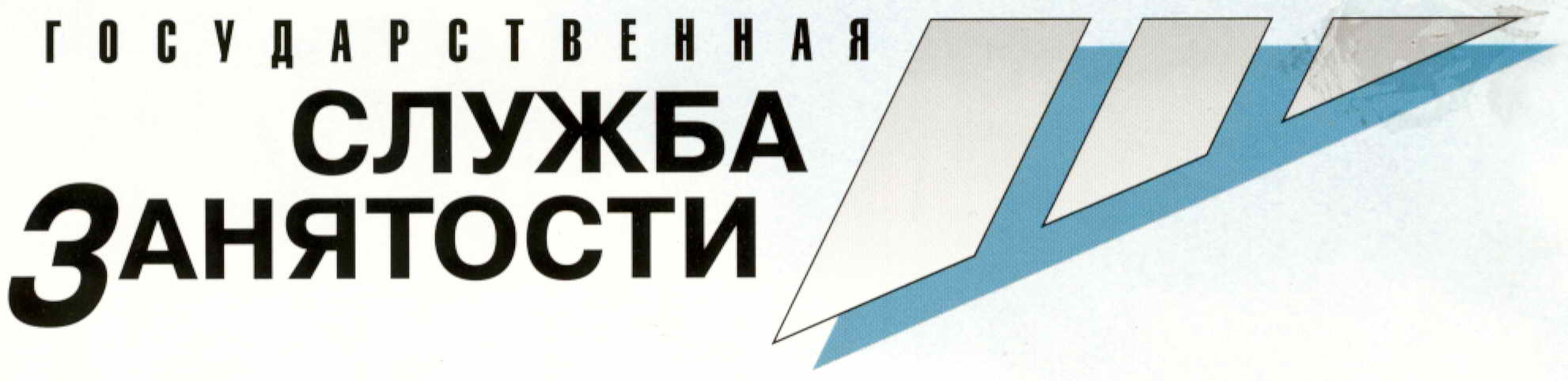 «Центр занятости населения города Нижнего Новгорода» ПРОГРАММА ГОРОДСКОЙ ЯРМАРКИ ВАКАНСИЙ И УЧЕБНЫХ РАБОЧИХ МЕСТ  «Труд всем!»Дата проведения: 20 апреля 2017 г.Место проведения: г.Н.Новгород, ул.Рождественская, 24аРегламент: с 10-00 до 14-00Мероприятие Время проведенияМесто проведения Торжественное открытие Ярмарки вакансийв 10-00Холл Собеседование  соискателей с работодателями по вопросам трудоустройства с 10-00 до 14-00ХоллГрупповой тренинг для безработных граждан на тему: «Навыки успешного собеседования  с работодателем»с 11-00 до 12-30Информационный зал №3Работа Центра-резюме. Помощь в составлении  конкурентоспособного резюмес 10-00 до 14-00Информационный зал №6 окна  17, 18 ,19Скайп-собеседование с работодателями г.Нижнего Новгорода для безработных и ищущих работу граждан, в том числе для инвалидовс 10-00 до 14-00Каб.2Клуб работодателей «Партнер» с работодателями и социальными партнерами Службы занятости населения по вопросам трудоустройства инвалидов «Равные права-равные возможности»с 14-00 до 15-00Информационный зал №3Экспресс-тестирование для граждан «Успешное трудоустройство»с 10-00 до 14-00Информационный зал №6 окна 17, 18, 19Гарантированное собеседование с работодателямис 10-00 до 14-00Информационный зал №6 окна 8,9,10Работа консультационного пункта «Равные права – равные возможности»: по вопросам трудовой и профессиональной деятельности  инвалидов:- юридические консультации по Закону РФ «О занятости населения» и трудовому законодательству;- консультации специалиста Главного бюро медико-социальной экспертизы по НО;- консультации по содействию в трудоустройстве;- консультации специалиста инспекции труда Нижегородской области.с 10-00 до 14-00Информационный зал №4окно 1окно 2окна 3,4,5,6 окно7 Государственные и информационно-консультационные услуги специалистов Службы занятости населения:Государственные и информационно-консультационные услуги специалистов Службы занятости населения:Государственные и информационно-консультационные услуги специалистов Службы занятости населения:- по вопросам профессионального обучения и дополнительного образования безработных граждан;с 10-00 до 14-00Каб.4- по вопросам трудоустройства, в том числе на временные рабочие места;с 10-00 до 14-00Каб.3- по вопросам  организации собственного дела;с 10-00 до 14-00Каб.4- по вопросам профориентации граждан, социальной адаптации и психологической поддержке безработных граждан.с 10-00 до 14-00Каб.4